Интегрированная поисковая система 
«БИБЛИОПОИСК»Руководство пользователя системы© ООО «Радуга-Лик с Вами», 2018Общие положенияИнтегрированная поисковая система «Библиопоиск» (далее «Система») предназначена для поиска документов, доступных читателям библиотеки как в электронном виде, так и на физических носителях, путём выполнения поисковых запросов к каталогам доступных для Системы баз данных.Система возвращает пользователям только те документы, к полным текстам которых возможно получить полный доступ. При поисковом запросе Системой возвращается не более 200 записей, наиболее релевантных заданному пользователем поисковому запросу. При этом количество записей из каждой из активных баз данных выбирается Системой, исходя из внутренних алгоритмов расчета релевантности, и изменено быть не может.Поисковое окно Системы состоит из трёх основных блоков (см. Рисунок 1):Блок фасетных фильтров,Блок поискового запроса,Блок выдачи результатов.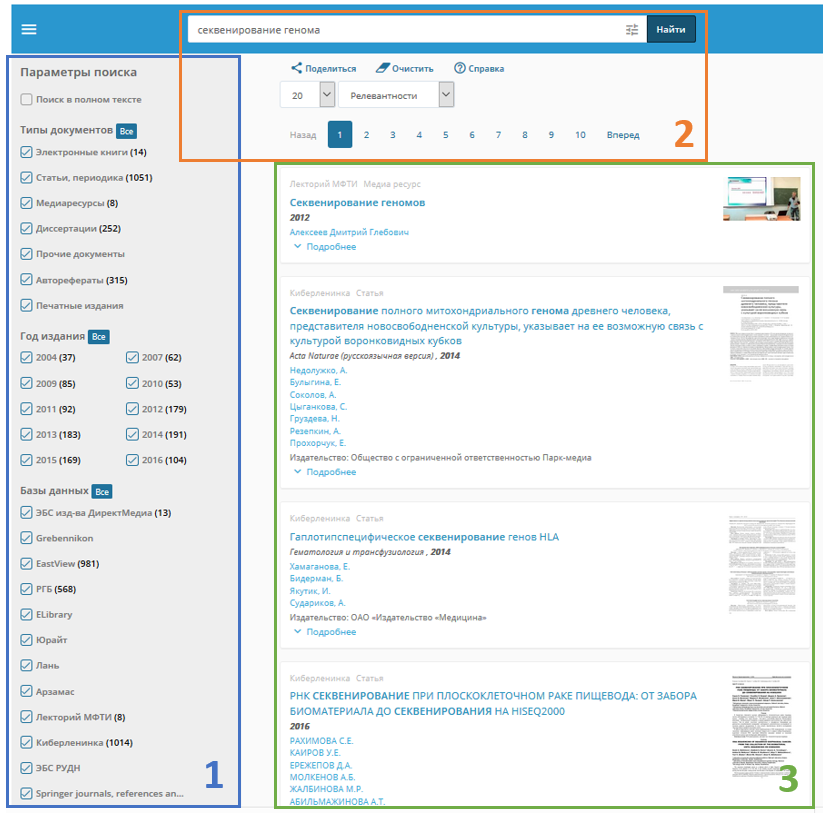 Рисунок . Общая структура поискового окна Системы.	При первом открытии поискового окна блок выдачи результатов, как правило, бывает пустым. Блок поискового запросаИспользуется для ввода поискового запроса и управления поисковой выдачей.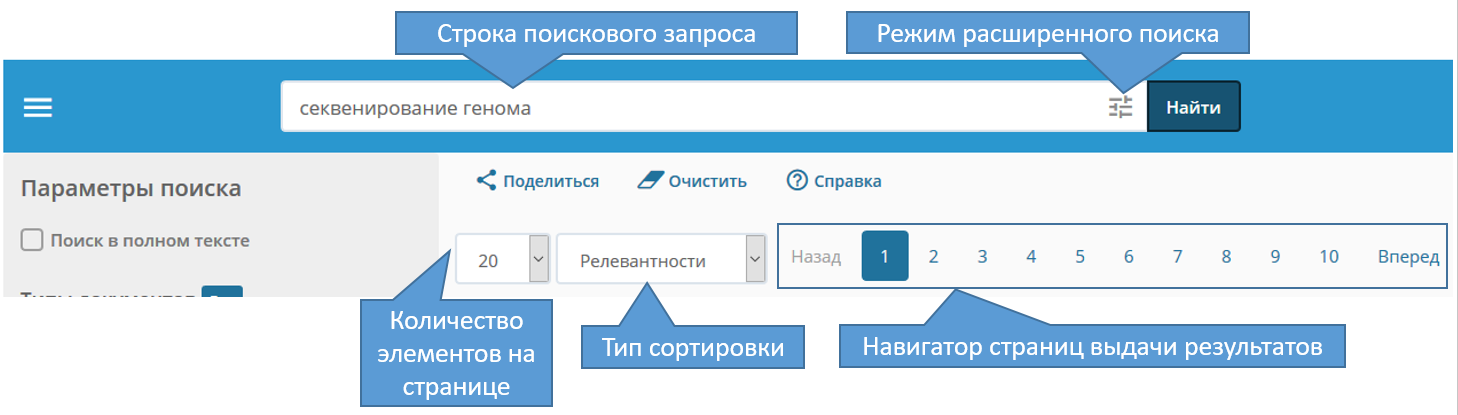 Рисунок . Структура блока поискового запросаПоисковый запрос вводится в «строку поискового запроса». Синтаксис поискового запроса описан ниже, в одноименной главе. Собственно поиск производится после ввода поискового запроса нажатием кнопки «Найти». По умолчанию, поиск документов производится только по полям библиографических записей. Однако при включенном переключателе «В полном тексте» дополнительно производится поиск по полному тексту документов (только для тех источников данных, в которых данный режим поддерживается).С помощью выпадающего списка «Количество элементов на странице» возможно регулировать количество записей документов на странице выдачи. Возможные значения: 10, 20, 50, 100.С помощью выпадающего списка «Тип сортировки» возможно управлять сортировкой выдаваемых документов. Возможные значения: «По релевантности» и «По дате публикации».Навигация по страницам поисковой выдачи производится с помощью визуального элемента «Навигатор страниц выдачи результатов». В данном элементе подсвечивается номер той страницы, на которой мы в данный момент находимся.Нажатие на визуальный элемент «Поделиться» позволяет сгенерировать «короткую ссылку» (интернет-адрес) на результат поисковой выдачи (Рисунок 3). 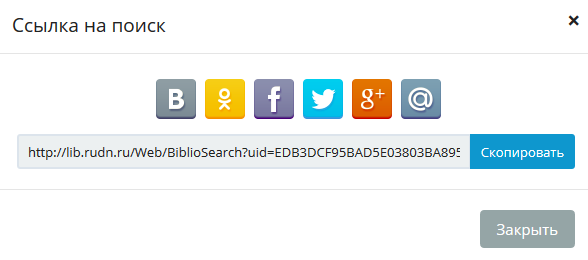 Рисунок . Генерация "короткой ссылки" на результат поисковой выдачиСозданная таким образом короткая ссылка может быть скопирована в буфер обмена нажатием соответствующей клавиши, или с помощью стандартных способов, предлагаемых операционной системой компьютера или мобильного устройства, и затем вновь использована в адресной строке любого браузера. Открытие данной «короткой ссылки» приведёт к выполнению того же самого поискового запроса, который был использован при её генерации. Дополнительным сервисом формы «Поделиться» является возможность передачи сгенерированной ссылки в популярные социальные сети.Нажатие на визуальный элемент «Очистить» позволяет очистить поля поискового запроса как в простой, так и в расширенной форме.Нажатие на визуальный элемент «Справка» показывает краткую справочную информацию о синтаксисе поискового запроса.Нажатие на переключатель режима «Расширенный поиск» переводит блок поискового запроса в режим расширенного поиска (Рисунок 4), который позволяет уточнить параметры поиска для улучшения качества поисковой выдачи.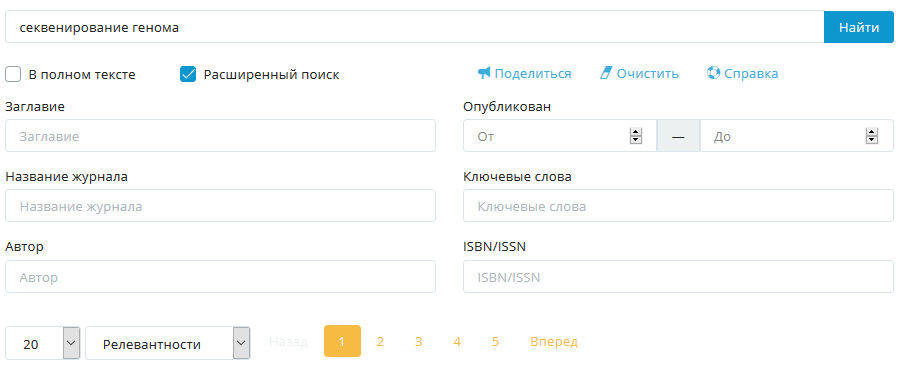 Рисунок . Расширенная форма блока поискового запросаВ расширенной форме запроса пользователь может ограничить или улучшить результаты поисковой выдачи путём заполнения строк ввода данных для следующих полей:Заглавие. Может содержать либо точное заглавие, либо любую часть (слово или комбинация слов) из искомого заглавия. В поисковой выдаче будут присутствовать только те документы, заглавие которых соответствует введённым пользователем данным.Название журнала. Также позволяется ввести либо точное название журнала, либо любую часть искомого заглавия. Автор. Допустимо вводить фамилии и инициалы одного или нескольких авторов. Если в данное поле вводятся несколько фамилий, то в поисковой выдаче будут присутствовать те документы, авторами которых является любой из введенных пользователем.Опубликован. Пользователь может ограничить набор выдаваемых поисковой системой документов датой их публикации. Допустимо заполнять как любое из полей «от» или «до», так и оба поля сразу.Ключевые слова. Используются для уточнения тематики издания. Ключевые слова используются не для ограничения поисковой выдачи, а для уточнения показателя релевантности искомых документов.ISBN/ISSN/DOI. Позволяет ограничить поисковую выдачу документами, ISBN, ISSN или DOI которых совпадает с введёнными в этом поле. В ряде случаев в поисковой выдаче могут быть также возвращены документы, «родственные» введённым, например, другие переиздания искомой по ISBN книги. Блок фасетных фильтров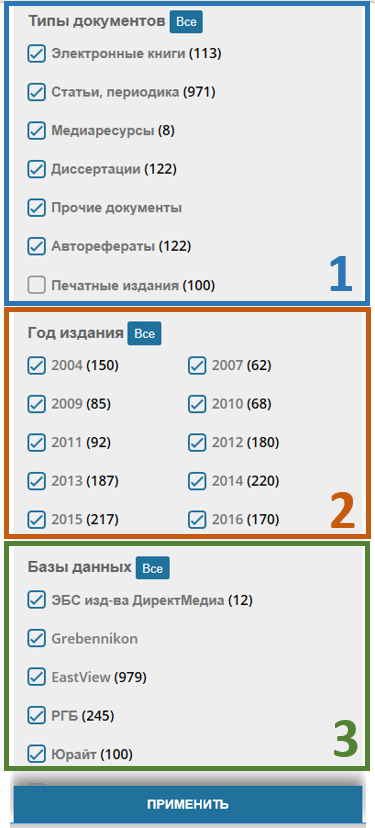 Предназначен для быстрой фильтрации документов по трем различным параметрам: Тип документаГод изданияБазы данныхТакже в блок фасетных фильтров выводится информация о количестве документов, соответствующих фильтрующим критериям.Блок фасетных фильтров подразумевает двойной режим использования:Фильтрацию текущих результатов. В случае наличия найденных документов в блоке выдачи результатов, включение/исключение тех или иных позиций блока фасетного фильтра приводит к появлению кнопки «ПРИМЕНИТЬ» в нижней части блока, щелчок по которой применяет текущие установки фильтров.Фильтрацию результатов нового запроса. При выполнении нового поискового запроса с включенной фильтрацией некоторых элементов фасетного фильтра, эта фильтрация происходит на уровне поискового запроса к базам данных, принципиально исключая из выдачи отключенные позиции фасетного фильтра. При этом также происходит «обогащение» (увеличение количества результатов) выдачи по неотфильтрованным позициям.Далее рассмотрим элементы блока фасетных фильтров:Элемент «Типы документов» даёт возможность пользователю отбирать ресурсы по их типам: журнальные статьи, диссертации, авторефераты и т.д.Элемент «Год издания» позволяет быстро включить/исключить из выдачи документы с той или иной датой публикации. Элемент «Базы данных» позволяет пользователю отобрать ресурсы только тех источников, которые ему в данный момент необходимы.Блок выдачи результатов	Содержит результаты выполненного поискового запроса, отсортированные либо по релевантности, либо по дате публикации (подробнее об этом в главе «Блок поискового запроса») в виде «библиографических карточек», содержащих ключевую информацию о документе: заглавие, список авторов, издательство, год публикации, количество страниц, ISBN или ISSN, индексы УДК и ББК, аннотация, библиографическая ссылка, а также информацию об источнике и типе документа. 	В зависимости от наличия данных о документе в соответствующей базе данных, в библиографической карточке может отсутствовать та или иная часть вышеперечисленной информации.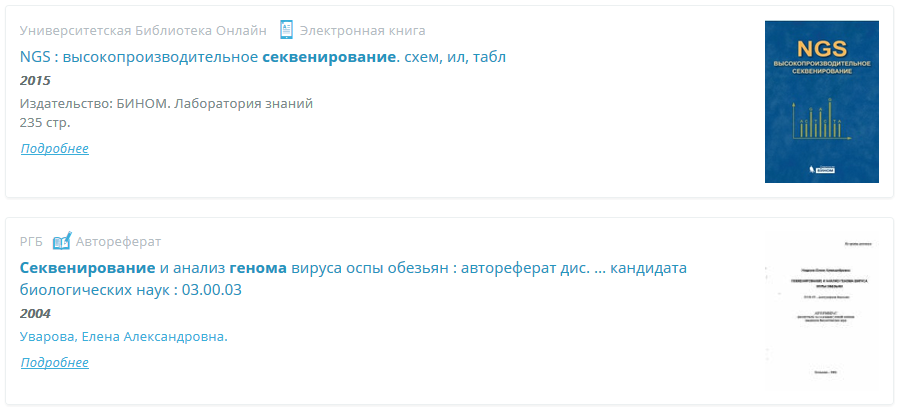 Рисунок . Пример поисковой выдачи. Краткая форма	По умолчанию, все библиографические карточки выводятся в краткой форме, содержащей только сведения об источнике и типе документа, его заглавию, списке авторов, издательстве, количестве страниц, а также обложке документа (при наличии). 	Заглавие документа представляет из себя гиперссылку, переход по которой приводит к открытию карточки документа непосредственно на сайте БД, предоставляющей документ. 	Дополнительную информацию (ISBN/ISSN, ББК, УДК, аннотацию, библиографическую ссылку и сведения о связанных документах) можно получить, нажав на визуальный элемент «Подробнее» интересующей библиографической карточки.	Перейти к краткой форме представления библиографической карточки можно, нажав на визуальный элемент «Скрыть» библиографической карточки.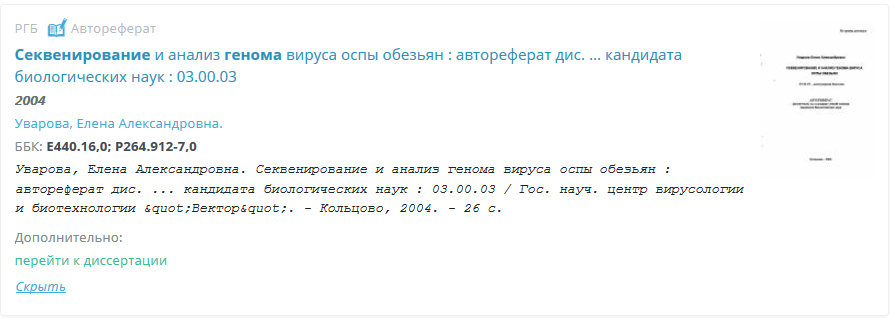 Рисунок . Пример расширенного представления библиографической карточки. В разделе "Дополнительно" присутствует ссылка на связанный документ (диссертация к выбранному автореферату)Если в поисковой выдаче присутствует один и тот же документ, получаемый из нескольких источников, то эти документы группируются. В результате «главным» становится документ, обладающий наибольшей релевантностью, а остальные помещаются в раскрывающийся визуальный элемент «Похожие записи». Аналогичный принцип применяется к диссертациям и авторефератам: если в поисковой выдаче встречаются и автореферат, и диссертация, то автореферат «поглощается», и может быть открыт щелчком по элементу «Похожие записи» диссертации.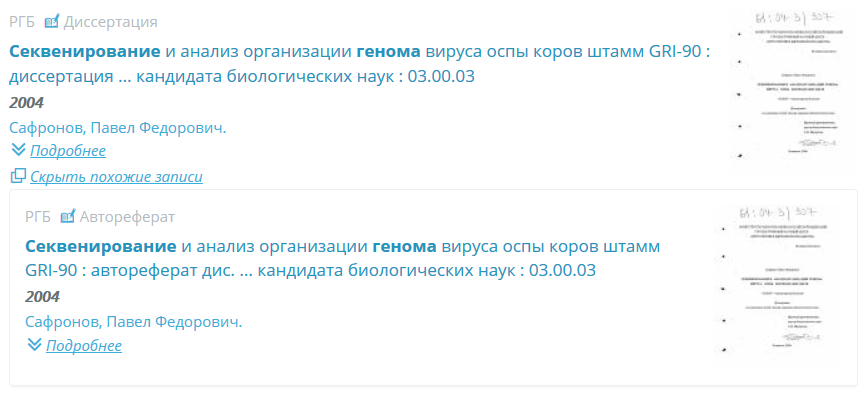 Рисунок 8. Пример группировки записей	Синтаксис поискового запросаСинтаксис поискового запроса реализован в виде подмножества правил, реализованных для поисковых систем Яндекс и Google. Это сделано для облегчения работы с Системой для пользователей, привычных к вышеупомянутым поисковым сервисам, де-факто задающими поисковые стандарты в Интернете.Настоящий синтаксис (с некоторыми оговорами, о которых будет сказано ниже) может быть применён не только в строке поискового запроса, но и в полях «Заглавие», «Название журнала», «Автор» и «Ключевые слова» формы расширенного поиска. Поисковый запрос представляет собой последовательность слов (термов), при необходимости соединённых операторами поискового запроса. Список возможных операторов и правила их использования приведены в таблице ниже.	Стоит отметить, что символ пробела между словами главного поискового запроса тоже является поисковым оператором: в поисковой выдаче будут представлены только те документы, которые содержат все слова запроса. В то же время в полях расширенного поиска пробел интерпретируется по-разному, в зависимости от типа поля.Рекомендации по работе с поисковым сервисомИдеология работы «Библиопоиска» несколько отличается от механизма поиска по полям, привычного для пользователей АБИС. В системе «Библиопоиск», так же как в Яндексе или Google, очень большое значение имеют поисковые данные, введённые в главную строку поискового запроса. Все остальные поля расширенного поиска призваны лишь уточнять или ограничивать главный поисковый запрос. К примеру, пользователю необходимо найти монографию «Гетероспермия: явление, понятие, место…», написанную Розой Нургалиевной Телебоковой. Классический подход с использованием АБИС предполагает заполнение как минимум трёх полей: автор, заглавие, вид документа. Подход «Библиопоиска» в данном случае максимально упрощён: пользователю достаточно набрать в главной поисковой строке «гетероспермия телебокова» или «телебокова гетероспермия», чтобы получить ссылки на необходимые ему документы (рис. 8). При этом система нашла не только требуемую монографию, но и автореферат и диссертацию того же автора по той же теме.Простота подобного подхода к поиску является только кажущейся: при поиске по «единой строке» запрос, формирующийся внутри поисковой системы, значительно более сложен, нежели запрос, формирующийся при поиске по полям АБИС. При поиске по «единой строке» опрашиваются практически все значимые поля, присутствующие в карточке документа, включая и те, которые не показываются пользователю, но которые, тем не менее, хранятся в системе: это прежде всего поля наименований рубрик, коды классификаторов и ключевые слова. Далее по каждому из опрошенных полей формируется таблица соответствия введённому запросу (или его части). Информация из этих таблиц суммируется по специальному алгоритму, учитывающему «значимость» поля, при этом документы с низким значением релевантности отсекаются и не показываются пользователю вовсе.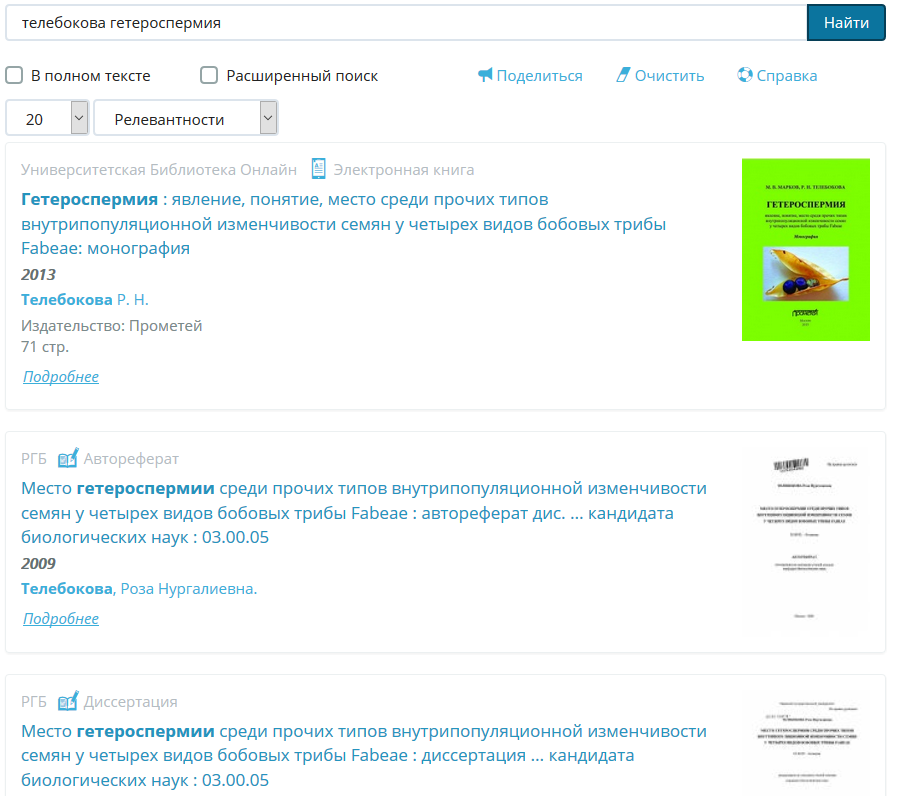 Рисунок . Работа с единой строкой поискаПри этом на релевантность документов в выборке оказывает влияние множество факторов: это и точность соответствия поисковому запросу, взаимное расположение слов в поисковом запросе, и даже год публикации. Поля расширенного поиска, а также фасетные фильтры по типам документов или источникам данных обычно используются, когда запрос в поисковой строке относится к так называемым «общеупотребительным терминам». Например, запрос «История России» приведёт к выдаче огромного количества результатов, и пользователю придётся дополнительно пояснить системе, что же он хочет получить как итог своего поиска.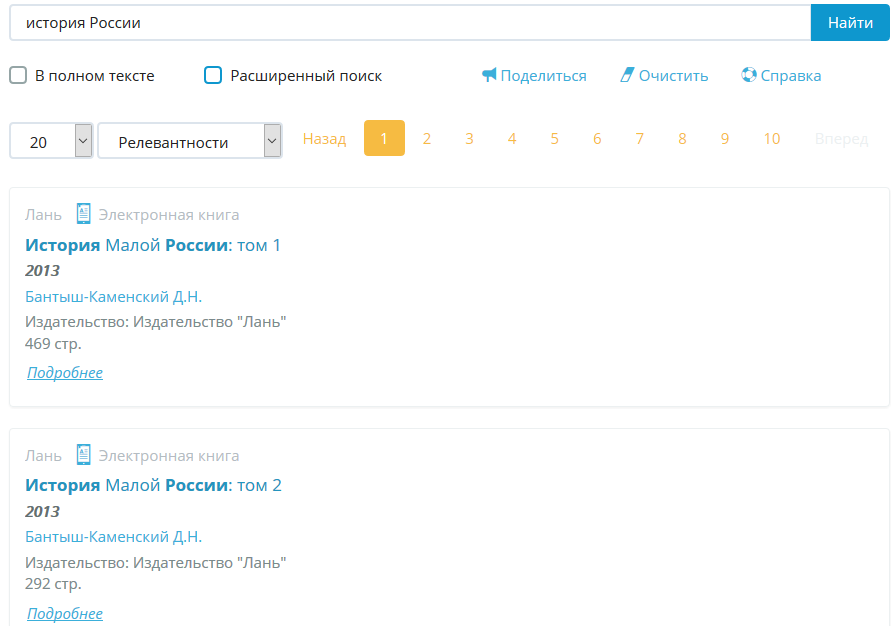 Рисунок . Запрос по общеупотребительным терминамНапример, пользователю нужен современный учебник по Истории России. В этом случае имеет смысл заполнить такие поля расширенного поиска, как «Опубликован» и «Ключевые слова».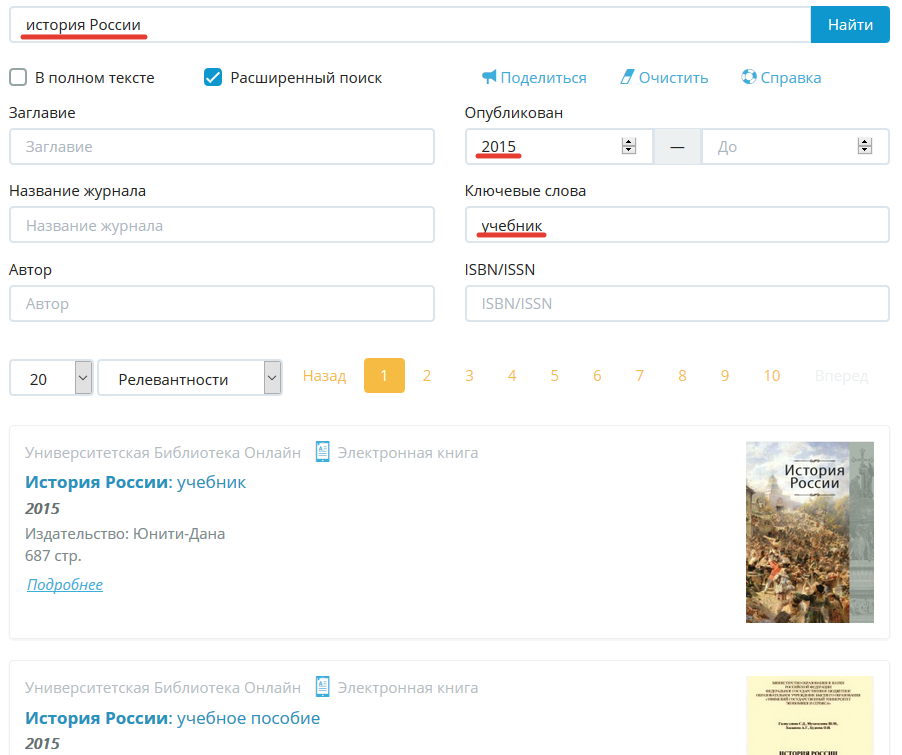 Рисунок . Использование полей расширенного поискаВ примере на рис. 10 поле «Опубликован» оставляет в поисковой выдаче только документы, изданные не ранее 2015 года. Поле же «Ключевые слова», в отличие от прочих полей расширенного поиска, не ограничивает поисковую выдачу, но меняет её последовательность, «поднимая вверх» те документы, тематика, тип, жанр или ключевые слова в карточке которых связаны с терминами, введёнными в поле «Ключевые слова». Таким образом термины в поле «Ключевые слова» оказывают более «мягкое» действие, нежели те же термины, введенные в главной поисковой строке. Например, если ввести в главную поисковую строку «история России учебник», то документ с названием «История России: учебное пособие» может вообще не быть показан пользователю, а если ввести термин «учебник» не в главную поисковую строку, а в «Ключевые слова», то данный документ, как подходящий по тематике к искомому, оказывается вторым в списке выдачи.	Функционал остальных полей расширенного поиска более прост. Поле «Заглавие» ограничит поисковую выдачу только теми документами, в заглавии которых присутствует набранная в данном поле фраза. Поле «Название журнала» ограничит поисковую выдачу статьями из журналов, в названии которых присутствует введенная в данном поле фраза.Поле «Автор» работает чуть более интеллектуально: если в данное поле введены несколько фамилий, система вначале попытается найти все документы, в которых присутствуют все введенные фамилии, затем документы, в которых присутствует хотя бы одна из введенных фамилий.Если в поле «Автор» введена фамилия с инициалами, то система попытается найти автора по полному соответствию введенному тексту, затем выдаст документы, в которых присутствуют авторы со схожими инициалами.Поле «ISBN/ISSN/DOI» также ограничит поисковую выдачу документами, ISBN, ISSN или DOI которых совпадает с введёнными в данном поле.При этом в полях «Заглавие», «Название журнала», «Автор» и «Ключевые слова», так же как и в главной поисковой строке, поддерживается синтаксис расширенного поиска, описанный в предыдущей главе.Таким образом, благодаря сложным внутренним алгоритмам с нечёткой логикой, система «Библиопоиск» позволяет вести «свободный» поиск, более ориентируясь на «естественный» язык пользователей, нежели на жёстко заданную логическую структуру «машинных» запросов АБИС. Иными словами, поисковые возможности «Библиопоиска» не противопоставляются, но дополняют собой поисковые возможности стандартных библиотечных систем, переводя язык их запросов на привычный пользователю интуитивно понятный «неформальный» язык обычного человеческого общения.ОператорОписаниеСинтаксисПример запроса"" Поиск по цитате.
Поиск документов, содержащих слова в кавычках в заданной последовательности. "слово1 слово2 ... словоN""К нам на утренний рассол"Будут найдены документы, содержащие данную цитату. | Поиск документов, в которых присутствует любое слово из перечисленных.
Допустимо использовать несколько символов "|" в одном запросе. слово1 | слово2 | ... | словоNСимвол "|" отделяется от слов пробелами.яхта | лодка | корабльБудут найдены документы, в которых присутствует хотя бы одно из слов запроса: «яхта», «лодка» или «корабль». - Поиск документов, в которых отсутствует заданное слово.
Исключается только слово, перед которым стоит символ "-".
Допустимо использовать несколько символов "-" в одном запросе. слово1 слово2 ... -словоNзоопарк -московский -трогательныйБудут найдены документы, в которых присутствует слово «зоопарк», но нет слов «московский» и «трогательный».() Группировка слов при сложных запросах. Работает аналогично скобкам в арифметичесом выражении. слово1 | слово2 (слово3 ... словоN)машина | (магазин купить)Будут найдены документы, в которых есть слово «машина» или слова «магазин» и «купить». * Оператор поиска по усечению. Позволяет найти все слова, которые начинаются с заданной последовательности букв.слов*тип*Будут найдены документы, в которых есть слова, начинающиеся на «тип»: «тип», «типы», «типология», «типизация» и т.д. 